UPOV-Informationsdatenbanken – ANGELEGENHEITEN zur InformationVom Verbandsbüro erstelltes DokumentHaftungsausschluss: dieses Dokument gibt nicht die Grundsätze oder eine Anleitung der UPOV wiederZusammenfassung	Zweck dieses Dokuments ist es, einen aktuellen Bericht über die Entwicklungen bezüglich der GENIE-Datenbank, der UPOV-Codes und der PLUTO-Datenbank zu vermitteln. 	Angelegenheiten zur Prüfung durch den Technischen Ausschuss (TC) über das UPOV-Code-System, die UPOV-Codes und die PLUTO-Datenbank werden in Dokument TC/55/5 „UPOV-Informationsdatenbanken“ dargelegt.	Der Aufbau dieses Dokuments ist nachstehend zusammengefasst:Zusammenfassung	1GENIE-DATENBANK	2Hintergrund	2UPOV-Code-System	2Einführung in das UPOV-Code-System	2Entwicklungen betreffend die UPOV-Codes	2Überprüfung durch die TWP	2PLUTO-DATENBANK	3Programm für Verbesserungen der PLUTO-Datenbank	3Suchinstrumente	3Inhalt der PLUTO-Datenbank	3ANLAGE	BERICHT ÜBER DIE VON DEN VERBANDSMITGLIEDERN UND ANDEREN BEITRAGSLEISTENDEN EINGEREICHTEN DATEN FÜR DIE PLUTO-DATENBANK UND UNTERSTÜTZUNG FÜR DIE EINREICHUNG VON DATENANHANG	EFASSUNG IN DER PLUTO-DATENBANK	In diesem Dokument werden folgende Abkürzungen verwendet:CAJ:	Verwaltungs- und Rechtsausschuß 	TC:	Technischer Ausschuß 	TWA:	Technische Arbeitsgruppe für landwirtschaftliche Arten	TWF: 	Technische Arbeitsgruppe für Obstarten	TWO:	Technische Arbeitsgruppe für Zierpflanzen und forstliche Baumarten	TWP:	Technische Arbeitsgruppe(n)	TWV:	Technische Arbeitsgruppe für Gemüsearten	WG-DEN:	Arbeitsgruppe für SortenbezeichnungenGENIE-DATENBANKHintergrund	Die GENIE-Datenbank (http://www.upov.int/genie/de/) wurde entwickelt, um beispielsweise Online-Informationen über den Stand des Schutzes (vergleiche Dokument C/[Tagung]/6), die Zusammenarbeit bei der Prüfung (vergleiche Dokument C/[Tagung]/5), Erfahrungen bei der DUS-Prüfung (vergleiche Dokument TC/[Tagung]/4) und das Vorhandensein von UPOV-Prüfungsrichtlinien (vergleiche Dokument TC/[Tagung]/2) für verschiedene Gattungen und Arten (englisch GENera und specIEs, daher GENIE) zu erteilen. Sie wird ferner für die Erstellung der entsprechenden Dokumente des Rates und des TC betreffend diese Informationen eingesetzt. Außerdem ist die GENIE-Datenbank auch die Sammelstelle der UPOV-Codes und informiert über alternative botanische und landesübliche Namen.UPOV-Code-SystemEinführung in das UPOV-Code-System	Die „Einführung in das UPOV-Code-System“ ist auf der UPOV-Website (vergleiche https://www.upov.int/genie/resources/pdfs/upov_code_system_de.pdf) zu finden. Entwicklungen betreffend die UPOV-Codes	Im Jahr 2019 wurden bis zum 6. August 2019 171 neue UPOV-Codes angelegt. Zum 6. August 2019 umfaßte die GENIE-Datenbank insgesamt 9 012 UPOV-Codes.* 	einschließlich Änderungen der UPOV-Codes infolge der Änderung der „Einführung in das UPOV-Code-System“ betreffend Hybriden (vgl. Dokument TC/49/6).Überprüfung durch die TWP	Abschnitt 3.3 e) der „Einführung in das UPOV-Code-System“ lautet wie folgt:„e) Neue und geänderte UPOV-Codes werden der(n) entsprechenden TWP im Hinblick auf deren Bemerkungen auf ihrer erstmöglichen Tagung vorgelegt. Wenn die TWP eine Änderung empfiehlt, wird diese als Änderung gemäß dem obigen Absatz d) behandelt“.	Das Verbandsbüro erstellte gemäß dem in Abschnitt 3.3 e) der Einführung in das UPOV-Code-System beschriebenen Verfahren für jede Tagung der Technischen Arbeitsgruppen (TWP) im Jahre 2019 Tabellen mit den Ergänzungen und Änderungen der UPOV­Codes, die von den zuständigen Behörden zu überprüfen sind.	Sachverständige der Technischen Arbeitsgruppe für Zierpflanzen und forstliche Baumarten (TWO), der Technischen Arbeitsgruppe für Gemüsearten (TWV) und der Technischen Arbeitsgruppe für Obstarten (TWF) wurden ersucht, und die Technische Arbeitsgruppe für landwirtschaftliche Arten (TWA) wird ersucht werden, die Änderungen der UPOV-Codes und die neuen UPOV-Codes oder neue Informationen, die zu den bestehenden UPOV-Codes hinzugefügt wurden, zu prüfen und Bemerkungen bis zum 31. Dezember 2019 vorzulegen.PLUTO-DATENBANKProgramm für Verbesserungen der PLUTO-Datenbank 	Hintergrundinformationen zu dieser Angelegenheit werden in Dokument TC/54/6 „UPOV-Informationsdatenbanken“, Absätze 58 bis 59, dargelegt.	Die Anlage dieses Dokuments enthält eine Zusammenfassung aller Beiträge zur PLUTO-Datenbank von 2015 bis 2019 und die aktuelle Lage der Verbandsmitglieder im Hinblick auf die Einreichung von Daten. Suchinstrumente	Über Angelegenheiten bezüglich der etwaigen Entwicklung einer Suchfunktion für ähnliche Sortenbezeichnungen wird in Dokument TC/55/INF/7 „Sortenbezeichnungen“ berichtet.Inhalt der PLUTO-Datenbank	Angelegenheiten, die den Inhalt der PLUTO-Datenbank betreffen, werden in Dokument TC/55/INF/7 „Sortenbezeichnungen – Angelegenheiten zur Information“ dargelegt.[Anlage folgt]BERICHT ÜBER DIE VON DEN VERBANDSMITGLIEDERN UND ANDEREN BEITRAGSLEISTENDEN EINGEREICHTEN DATEN FÜR DIE PLUTO-DATENBANK UND UNTERSTÜTZUNG FÜR DIE EINREICHUNG VON DATEN [Anhang folgt]ERFASSUNG IN DER PLUTO-DATENBANKAnmerkungen:1.   Die Beitragsleistenden reichen Daten für die vorhergehenden Jahre ein. Daher gilt ein Beitragsleistender, der zum Beispiel 2017 Daten eingereicht hat, als Beitragsleistender für die Jahre 2015, 2016 und 2017.2.   Vergleiche Dokument C52/7 Rev. „Sortenschutzstatistik für den Zeitabschnitt 2013-2017 (Überarbeitung)“.3.   Stand der Information in der PLUTO-Datenbank zum 6. August 2019.Zeile „C“ enthält Angaben zur „theoretischen“ Vollständigkeit der PLUTO-Datenbank auf Grundlage der von den UPOV-Mitgliedern eingereichten Daten.Zeile „E“ enthält Angaben zur aktuellen Vollständigkeit der Daten in der PLUTO-Datenbank, die folgenden Faktoren Rechnung tragen:i)	UPOV-Mitglieder, die keine Daten für die PLUTO-Datenbank einreichen; undii)	Beitragsleistende, die keine vollständigen Daten eingereicht haben.[Ende der Anlage und des Dokuments]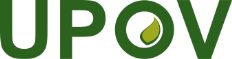 GInternationaler Verband zum Schutz von PflanzenzüchtungenTechnischer AusschussFünfundfünfzigste Tagung
Genf, 28. und 29. Oktober 2019TC/55/INF/2Original:  englischDatum:  21. August 2019JahrJahrJahrJahrJahrJahrJahrJahrJahrJahrJahr20102011201120122013201420152016201720182019(bis 6. August)Neue UPOV-Codes114173173212209577188173440242171Änderungen
612125 47*371116150UPOV-Codes insgesamt 6 6836 8516 8517 0617 2517 8087 9928 1498 5898 844   9 012Beitrags-leistendeAnzahl Anträge auf Erteilung von Züchter-rechten im 2017Anzahl neuer Einreichun-gen von Daten für PLUTO im 2015Anzahl neuer Einreichun-gen von Daten für PLUTO im 2016Anzahl neuer Einreichun-gen von Daten für PLUTO im 2017Anzahl neuer Einreichun-gen von Daten für PLUTO im 2018Anzahl neuer Einreichun-gen von Daten für PLUTO im 2019 (bis 6. August)Lage zum 6. August 2019Afrikanische Organisation für geistiges Eigentum400000Eine Erinnerungs-E-Mail mit Anleitung zur Einreichung wurde im Juli 2019 nach Erhalt unvollständiger Daten gesendet.Albanien0 (2016)11000Jüngste Daten in Vorbereitung.Argentinien29901000Eine Erinnerungs-E-Mail wurde im August 2019 gesendet.Australien3435752211Österreich034454Aserbaidschan19 (2014)00000Eine Erinnerungs-E-Mail wurde im Juli 2019 gesendet.Belarus3301000Eine Erinnerungs-E-Mail wurde im Juli 2019 gesendet.*Belgien365354Bolivien (Plurinationaler Staat)1301100Eine Erinnerungs-E-Mail wurde im August 2019 gesendet.Bosnien-Herzegowina0k. A.k. A.000Daten in Vorbereitung.Brasilien33930357*Bulgarien     48126347Kanada31071111108Chile11546575China4 46521100Eine Erinnerungs-E-Mail wurde im Juli 2019 gesendet.Kolumbien12400200Eine Erinnerungs-E-Mail wurde im Juli 2019 gesendet.Costa Rica513215*Kroatien1332221*Tschechische Republik5736965*Dänemark712111078Domini-kanische Republik5 (2009)00000Eine Erinnerungs-E-Mail wurde im Juli 2019 gesendet.Ecuador8100110Eine Erinnerungs-E-Mail wurde im August 2019 gesendet.*Estland1093395*Europäische Union3,42210137115*Finnland1422231*Frankreich1581311889Georgien1702020Eine Erinnerungs-E-Mail wurde im August 2019 gesendet.*Deutschland391112897*Ungarn161619141112*Island0 (2012)00000*Irland122121Israel5311107*Italien586633Japan1 01941232Jordanien3 (2016) 01000Eine Erinnerungs-E-Mail wurde im Juli 2019 gesendet.Kenia7101000Eine Erinnerungs-E-Mail wurde im Juli 2019 gesendet.Kirgisistan100000Jüngste Daten in Vorbereitung.*Lettland111221*Litauen1834434Mexiko26513342Montenegrok. A.00000Eine Erinnerungs-E-Mail wurde im Juli 2019 gesendet.Marokko10120000Daten in Vorbereitung.*Niederlande7631011897Neuseeland13565664Nicaragua2200000Nahm 2015 am Lehrgang teil.Eine Erinnerungs-E-Mail wurde im Juli 2019 gesendet.Nord-mazedonienk. A.00000Nahm 2014 am Lehrgang teil und beabsichtigte, Daten nach Eingang der Anträge einzureichen. Eine Erinnerungs-E-Mail wurde im Juli 2019 gesendet.*Norwegen1943474Oman0 (2015) 00200Eine Erinnerungs-E-Mail wurde im Juli 2019 gesendet.Panama301100Eine Erinnerungs-E-Mail wurde im August 2019 gesendet.Paraguay62 (2016)11010Eine Erinnerungs-E-Mail wurde im August 2019 gesendet.Peru3800110Eine Erinnerungs-E-Mail wurde im August 2019 gesendet.*Polen11035733*Portugal002121Republik 74801013Republik Moldau3033127*Rumänien3844443Russische Föderation80755542Serbien6634240Eine Erinnerungs-E-Mail wurde im August 2019 gesendet.Singapur500000Keine Daten eingereicht. Eine Erinnerungs-E-Mail wurde im Juli 2019 gesendet.*Slowakei845643*Slowenien055343Südafrika26801224*Spanien40 (2016)55543*Schweden411121196*Schweiz7565635Trinidad und 0 (2016)00000Nahm 2014 am Lehrgang teil.Eine Erinnerungs-E-Mail wurde im Juli 2019 gesendet. Tunesien62 (2016)00000Eine Erinnerungs-E-Mail wurde im Juli 2019 gesendet. *Türkei21613021Ukraine1 34500039*Vereinigtes Königreich183111310127Vereinigte Republik Tansania4000000Eine Erinnerungs-E-Mail wurde im Juli 2019 gesendet.Vereinigte Staaten von Amerika1 5571716121210Uruguay5410000Eine Erinnerungs-E-Mail wurde im August 2019 gesendet.Usbekistan3600010Eine Erinnerungs-E-Mail wurde im August 2019 gesendet.Vietnam26600000Daten in Vorbereitung.OECD-02221JahrJahrJahrJahrJahr2015201620172018(zum 6. August 2019)Anzahl UPOV-Mitglieder, die Daten für die PLUTO-Datenbank für das entsprechende Jahr eingereicht haben16159544943Prozentsatz der UPOV Mitglieder, die Daten für die PLUTO-Datenbank für das entsprechende Jahr eingereicht haben82%80%72%65%57%AGesamtzahl Sortenschutzanträge215 01716 45518 306k. A.k. A.BAnzahl Sortenschutzanträge, die auf Beitragsleistende zur PLUTO-Datenbank für das entsprechende Jahr entfallen1,214 82316 09517 410k. A.k. A.CProzentsatz der Sortenschutzanträge, die auf Beitragsleistende zur PLUTO-Datenbank für das entsprechende Jahr (B/A) entfallen99%98%95%k. A.k. A.DAnzahl Sortenschutzanträge in der PLUTO-Datenbank3 11 58712 26912 54710 7592 887EProzentsatz Sortenschutzanträge in der PLUTO-Datenbank (D/A)77%75%69%k. A.k. A.